Apertura dei lavoriRiunione di     tenutasi a     in data    .PartecipantiPartecipanti:Nome CognomeNome CognomeMembri non presentiMembri assenti: Nome CognomeNome CognomeApprovazione del verbaleTestoRelazioniTestoAttività in sospesoTestoNuove attivitàTestoAnnunciTestoLuogo, gg/mm/aaaa						          Nome Cognome									         RUOLOVERBALE DI RIUNIONE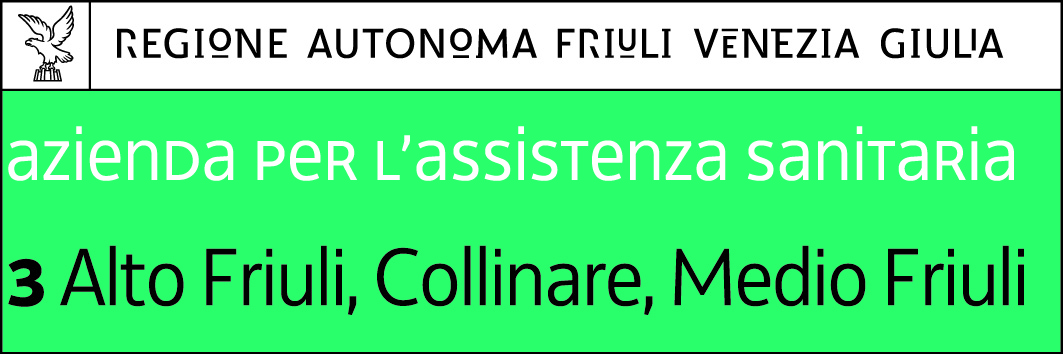 